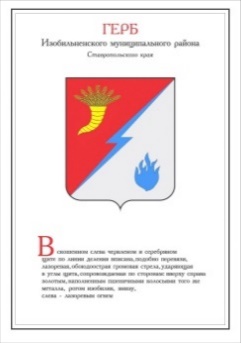 ЗАКЛЮЧЕНИЕна проект решения Думы Изобильненского городского округа Ставропольского края «О Порядке принятия к исполнению наказов избирателей, данных депутатам Думы Изобильненского городского округа Ставропольского края».Настоящее заключение подготовлено на основании пункта 2 статьи 157 Бюджетного кодекса Российской Федерации, подпункта 5 пункта 2 статьи 9 Федерального закона от 07.02.2011 № 6-ФЗ «Об общих принципах организации и деятельности контрольно-счетных органов субъектов Российской Федерации и муниципальных образований», Устава Изобильненского городского округа Ставропольского края, статьи 8 Положения о Контрольно-счетном органе Изобильненского городского округа Ставропольского края (далее КСО ИГО СК), утвержденного решением Думы Изобильненского городского округа Ставропольского края от 22.10.2021 №550 (далее Думы ИГО СК).Проект решения  Думы ИГО СК «О Порядке принятия к исполнению наказов избирателей, данных депутатам Думы Изобильненского городского округа Ставропольского края» (далее - Проект решения) подготовлен в соответствии с Федеральным законом от 06 октября 2003 года №131-ФЗ «Об общих принципах организации местного самоуправления в Российской Федерации», пунктом 15 части 2 статьи 30 Устава Изобильненского городского округа Ставропольского края.Проектом решения предлагается утвердить Порядок принятия к исполнению наказов избирателей, данных депутатам Думы Изобильненского городского округа Ставропольского края, который закрепляет организацию работы по выполнению наказов избирателей, данных депутатам Думы ИГО СК, как одну из форм выражения и реализации воли и интересов населения городского округа, непосредственного участия граждан в решении вопросов местного значения.Реализация Проекта решения потребует затрат за счет средств бюджета Изобильненского городского округа.Контрольно-счетный орган ИГО СК предлагает, ежегодно предусматривать в решении о бюджете городского округа на очередной финансовый год и плановый период, резерв средств,  направляемых на реализацию наказов избирателей.Проект решения Думы Изобильненского городского округа Ставропольского края «О Порядке принятия к исполнению наказов избирателей, данных депутатам Думы Изобильненского городского округа Ставропольского края» соответствует требованиям действующего законодательства и может быть рассмотрен Думой Изобильненского городского округа Ставропольского края в установленном порядке.ПредседательКонтрольно-счетного органаИзобильненского городского округаСтавропольского края							          Г.В. ЮшковаКОНТРОЛЬНО-СЧЕТНЫЙ ОРГАНИЗОБИЛЬНЕНСКОГОГОРОДСКОГО ОКРУГАСТАВРОПОЛЬСКОГО КРАЯ             Ленина ул., д. 15, г. Изобильный, 356140Тел. 8 (86545) 2-02-16, факс 2-77-85E-mail krkizob@mail.ruОГРН 1212600012723, ИНН 2607023764, ОКПО 71778803      ______19.08.2022_  №__01-09/_172__      На № _______от _________      Председателю Думы             Изобильненского городского        округа Ставропольского края        А. М. Рогову